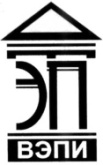 Автономная некоммерческая образовательная организациявысшего образования«Воронежский экономико-правовой институт»(АНОО ВО «ВЭПИ»)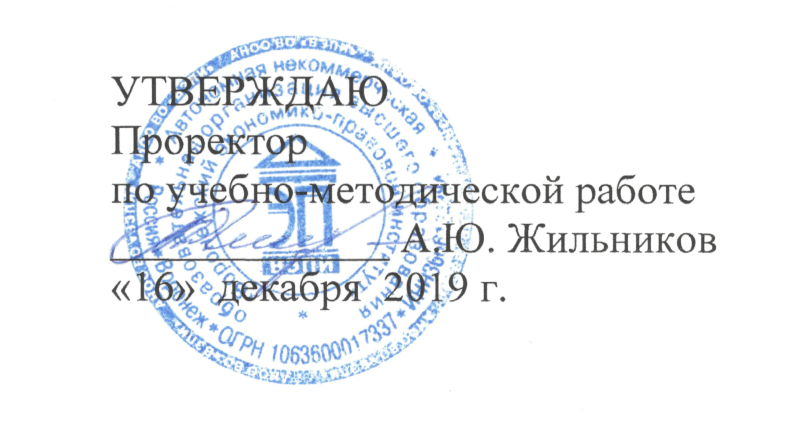 КАФЕДРА ПСИХОЛОГИИФОНД ОЦЕНОЧНЫХ СРЕДСТВдля текущего контроля успеваемости и промежуточной аттестациипо дисциплине (модулю)Педагогика и психология высшей школы(наименование дисциплины)Направление подготовки 	40.04.01 Юриспруденция		(код и наименование направления подготовки)Направленность (профиль) 	Правоохранительная		(наименование направленности (профиля))Квалификация выпускника 	Магистр		(наименование квалификации)Форма обучения 	Очная, заочная		(очная, очно-заочная, заочная)Воронеж2019Фонд оценочных средств для текущего контроля успеваемости и промежуточной аттестации по дисциплине «Педагогика и психология высшей школы» является вариативной частью основной профессиональной образовательной программы – образовательной программы высшего образования по направлению подготовки 40.04.01 Юриспруденция (направленность (профиль)  Правоохранительная) и соответствует требованиям Федерального государственного образовательного стандарта высшего профессионального образования по направлению подготовки 030900 Юриспруденция (квалификация (степень) «магистр»). Фонд оценочных средств для текущего контроля успеваемости и промежуточной аттестации обсужден и одобрен на заседании кафедрыПротокол от «29» ноября 2019 г. № 4Составитель: доктор психологических наук,профессор, профессор кафедры ПсихологииАНОО ВО «Воронежский 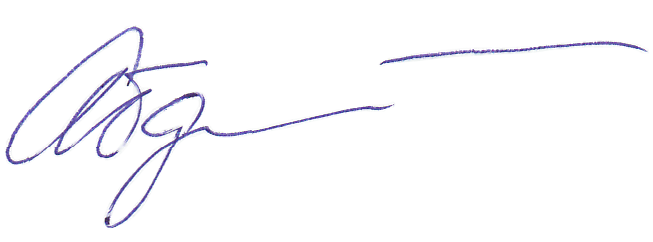 экономико-правовой институт»                                                 Л.В. Абдалина                              Рецензенты: кандидат психологических наук,доцент, доцент кафедры ПсихологииАНОО ВО «Воронежский экономико-правовой институт»                                                 А.А. Жигулин     доктор педагогических наук,профессор, профессор кафедры Педагогикии педагогической психологии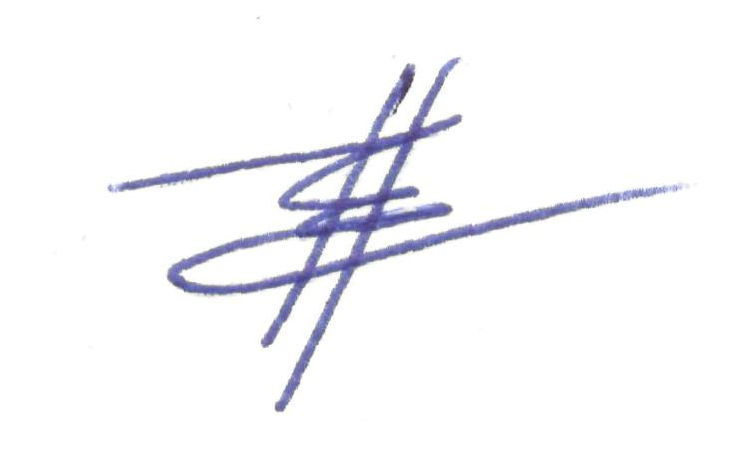 ФГБОУ ВО «Воронежский государственный университет»                                                  Н.И. Вьюнова СодержаниеРаздел 1. Примерный перечень оценочных средств и формы их представления в фонде оценочных средств 	4Раздел 2. Оценочные средства для текущего контроля успеваемости	8Раздел 3. Оценочные средства для промежуточной аттестации 	24Раздел 1. Примерный перечень оценочных средств и формы их представления в фонде оценочных средств Раздел 2. Оценочные средства для текущего контроля успеваемостиТема 1. Структура, понятие и проблемы высшего образования.  Устный опрос и обсуждение доклада: - устные выступления обучающихся по контрольным вопросам практического занятия должны быть направлены на формирование теоретических основ преподавания в высшей школе; знание и применение методик и технологий преподавания юридических дисциплин. Устные выступления обучающихся должны быть компактными и вразумительными, без неоправданных отступлений и рассуждений. Обучающийся должен излагать (не читать) материал выступления свободно. Необходимо концентрировать свое внимание на том, что выступление должно быть обращено к аудитории, а не к преподавателю, т.к. это значимый аспект профессиональных компетенций юриста;- примерные этапы работы над докладом: формулирование темы, подбор и изучение основных источников по теме (как правило, не менее 10), составление библиографии, обработка и систематизация информации, разработка плана, написание доклада, публичное выступление с результатами исследования.- рекомендуемый объем доклада – 2-3 страницы;- выступление с докладом продолжается в течение 5-7 минут по плану.Вопросы для устного опроса:1. Процессуальные и результативные характеристики образовательного процесса. 2. Теоретические основы преподавания в высшей школе.3. Виды образования: особенности и перспективы. 4. Методика преподавания юридических дисциплин в высшей школе.5. Проблемы высшего образования: возможности разрешения. 6. Федеральный государственный образовательный стандарт высшего образования по направлению подготовки «Психология» и «Юриспруденция».7. Образовательные услуги в обществе с рыночной экономикой.Темы докладов:1. Тенденции развития современной системы образования. 2. Субъекты высшего образования. 3. Миссия вуза в регионе. Вузовский комплекс. 4. Уровни высшего образования и их содержание. 5. Профессиональное образование как достижение личности.6. Правовое регулирование отношений в области высшего образования.7. Современные технологии преподавания юридических дисциплин в высшей школе.Тема 2. Методы диагностики познавательной сферы и психических свойств обучающихся.Устный опрос, обсуждение доклада, выполнение лабораторной работы, психологический тренинг: - устные выступления обучающихся по контрольным вопросам практического занятия должны направлены на формирование научно-практических основ организации самостоятельной работы. Устные выступления должны быть компактными и вразумительными, без неоправданных отступлений и рассуждений. Обучающийся должен излагать (не читать) материал выступления свободно. Необходимо концентрировать свое внимание на том, что выступление должно быть обращено к аудитории, а не к преподавателю, т.к. это значимый аспект профессиональных компетенций юриста;- примерные этапы работы над докладом: формулирование темы, подбор и изучение основных источников по теме (как правило, не менее 10), составление библиографии, обработка и систематизация информации, разработка плана, написание доклада; публичное выступление с результатами исследования;- рекомендуемый объем доклада – 2-3 страницы;- выступление с докладом продолжается в течение 5-7 минут по плану.- лабораторная работа (лабораторный практикум) выполняется обучающимся на учебной занятии под контролем преподавателя. Преподаватель заранее выдает обучающимся задание по подготовке к выполнению лабораторной работы. В ходе выполнения лабораторной работы перед обучающимися ставятся конкретные цель и задачи, определяется время выполнения работы. Обучающиеся информируются о критериях оценивания результатов выполнения работы. Лабораторная работа выполняется письменно. Допустимо создание рабочих групп численностью 2-3 человека для совместного выполнения работы.- требования к проведению тренинга: оптимальное количество участников тренинга 20-25 человек; соответствующее по размерам количеству участников тренинга помещение, где посадочные места расположены по «тренинговому кругу», что способствует активному взаимодействию его участников; обязательность ознакомления участников в начале любого занятия тренинга с целями и задачами данного занятия; проведение на первом занятии тренинга упражнения «знакомство» и принятие «соглашения» - правил работы группы; создание дружелюбной доверительной атмосферы и ее поддержание в течение всего тренинга; вовлечение всех участников в активную деятельность на протяжении всего тренинга; уважение чувств и мнений каждого участника; поощрение участников тренинга; подведение участников преподавателем к достижению поставленной перед ними цели занятия, не навязывая при этом своего мнения; обеспечение преподавателем соблюдения временных рамок каждого этапа тренинга;  обеспечение эффективного сочетания теоретического материала и интерактивных упражнений; обязательность подведения итогов тренинга по его окончании. Вопросы для устного опроса:1. Классификация методов диагностики познавательной и личностной сферы обучающихся. 2. Организация самостоятельной работы обучающихся.3. Эксперимент как метод психолого-педагогического исследования. 4. Требования к методам психолого-педагогического исследования. 5. Социометрические методы исследования. 6. Функции психодиагностического исследования. 7. Проектирование, организация и контроль самостоятельной работы обучающихся.Темы докладов:1. Научная психодиагностика и психодиагностическая практика. 2. Нормативные требования к методикам и пользователям. 3. Психодиагностика черт личности (личность преступника). 4. Психодиагностика способностей. 5. Межличностные отношения: диагностика и интерпретация. 6. Систематизация методов психодиагностики. 7. Управление самостоятельной работой обучающихся.Лабораторная работаПробуйте предположить, какие особенности и акцентуации характеров, способствовали бы выбору и осуществлению названных видов деятельности.Учитель математики, хирург, драматический артист, слесарь, поэт, продавец, вышибала в баре, рекламный агент, шпион, парикмахер, часовщик, шоумен. Портниха, философ, тренер по каратэ, клоун, ювелир, лесничий, спасатель, следователь, садовод, дизайнер.Психологический тренингОсновные психолого-педагогические приемы обучения при оптимальном педагогическом общении.Тема 3. Психологические основы педагогической деятельности в высшей школе.Устный опрос, обсуждение доклада, творческое задание, проведение групповых дискуссий и проектов: - устные выступления обучающихся по контрольным вопросам практического занятия должны быть направлены на знание теоретико-прикладных основ организации и проведения педагогических исследований. Устные выступления должны быть компактными и вразумительными, без неоправданных отступлений и рассуждений. Обучающийся должен излагать (не читать) материал выступления свободно. Необходимо концентрировать свое внимание на том, что выступление должно быть обращено к аудитории, а не к преподавателю, т.к. это значимый аспект профессиональных компетенций юриста;- примерные этапы работы над докладом: формулирование темы, подбор и изучение основных источников по теме (как правило, не менее 10), составление библиографии, обработка и систематизация информации, разработка плана, написание доклада; публичное выступление с результатами исследования;- рекомендуемый объем доклада – 2-3 страницы;- выступление с докладом продолжается в течение 5-7 минут по плану;- при выполнении творческих заданий группа обучающихся делится на несколько малых групп. Количество групп определяется числом творческих заданий, которые будут обсуждаться в процессе занятия. Вопросы для устного опроса:1. Педагогическая деятельность: сущность, цели, содержание. 2. Личность преподавателя и его направленность. 3. Профессионально-педагогические компетенции и способности преподавателя. 4. Планирование и осуществление педагогического эксперимента.5. Профессионально-значимые качества личности преподавателя. 6. Профессионально-педагогическая культура преподавателя (И.Ф. Исаев). 7. Карьера современного преподавателя.Темы докладов:1. Особенности педагогической профессии. 2. Функции педагогической деятельности. 3. Перспективы развития педагогической профессии. 4. Преподаватель как субъект педагогической деятельности. 5. Стили педагогической деятельности. 6. Постановка проблемы и проверка гипотезы педагогического исследования. Творческое задание: Проанализируйте, какие особенности вашего характера положительно и в то же время отрицательно влияют на продуктивный стиль общения.Проведение групповых дискуссий и проектовПсихологические основы толерантного взаимодействия субъектов образования.Методы правового воспитания. Средства правового воспитанияТема 4. Структура педагогического общения и публичного выступления.Устный опрос, подготовка реферата, творческое задание: - устные выступления обучающихся по контрольным вопросам практического занятия должны быть направлены на овладение нормами профессиональной этики преподавателя высшей школы. Устные выступления должны быть компактными и вразумительными, без неоправданных отступлений и рассуждений. Обучающийся должен излагать (не читать) материал выступления свободно. Необходимо концентрировать свое внимание на том, что выступление должно быть обращено к аудитории, а не к преподавателю, т.к. это значимый аспект профессиональных компетенций юриста;- примерные этапы работы над рефератом: формулирование темы, подбор и изучение основных источников по теме (как правило, не менее 10), составление библиографии, обработка и систематизация информации, разработка плана, написание реферата, публичное выступление с результатами исследования.- рекомендуемый объем реферата – 10-15 страниц;- защита реферата продолжается в течение 5-7 минут по плану;- при выполнении творческих заданий группа обучающихся делится на несколько малых групп. Количество групп определяется числом творческих заданий, которые будут обсуждаться в процессе занятия. Вопросы для устного опроса:1. Специфика общения преподавателя вуза. 2. Перцептивная, коммуникативная и интерактивная стороны общения. 3. Функции педагогического общения. 4. Свойства личности преподавателя, способствующие общению. 5. Характеристика манипулятивного общения. 6.Этическаякультура преподавателя высшей школы.Темы докладов:1. Развитие личности в общении. 2. Манипулятивное общение: характеристика и способы. 3. Преподаватель как субъект общения. 4. Сущность публичного выступления. 5. Стратегии и тактики самопрезентации. 6. Невербальные средства общения. 7. Барьеры общения преподавателя. Творческое задание: 1. В чем специфика педагогического общения? 2. Проанализируйте, какие особенности вашего характера положительно и в то же время отрицательно влияют на продуктивный стиль общения. 3. Выделите характерные технологические приемы педагогического воздействия на учеников, применяемые в опыте работы А. С. Макаренко, В. А. Сухомлинского, Е. Н. Ильина, Т. И. Гончаровой, С. Н. Лысенковой и др. 4. Систематически работайте над техникой, логикой, выразительностью и эмоциональностью вашей речи. Разговаривая с обучаемыми, помните о том, что необходимо постоянно вызывать у них видение того, о чем идет речь. Упражняйтесь в этом. 5. Систематически работайте над своими жестами; постарайтесь освободиться от ненужной жестикуляции. 6. На основе теста, предложенного В. Ф. Раховским, определите уровень свойственной вам общительности. 7. Проведите диагностику межличностных отношений по методике Т. Лири.Тема 5. Виды воспитания и формы обучения в высшей школе.Устный опрос, подготовка реферата, разбор конкретных ситуаций, тестирование, контрольная работа: - устные выступления обучающихся по контрольным вопросам практического занятия должны быть направлены на знание современных концепций воспитания в высшей школе; норм профессиональной этики преподавателя, планирование и осуществление процесса целенаправленного правового воспитания обучающихся; достижение искомого результата. Устные выступления обучающихся должны быть компактными и вразумительными, без неоправданных отступлений и рассуждений. Обучающийся должен излагать (не читать) материал выступления свободно. Необходимо концентрировать свое внимание на том, что выступление должно быть обращено к аудитории, а не к преподавателю, т.к. это значимый аспект профессиональных компетенций юриста;- примерные этапы работы над рефератом: формулирование темы, подбор и изучение основных источников по теме (как правило, не менее 10), составление библиографии, обработка и систематизация информации, разработка плана, написание реферата, публичное выступление с результатами исследования.- рекомендуемый объем реферата – 10-15 страниц;- защита реферата продолжается в течение 5-7 минут по плану.Вопросы для устного опроса:1. Воспитание в высшей школе: принципы и методы. 2. Функции воспитания в высшей школе. 3. Нравственное воспитание в высшей школе. 4. Классификация форм организации обучения в высшей школе. 5. Интерактивные формы обучения. 6. Планирование процесса целенаправленного правового воспитания обучающихся.7. Правовое воспитание как фактор профилактики правонарушений.Темы рефератов:1. Содержание и особенности правового воспитания. 2. Ценности жизни и воспитание человека. 3. Этика и эстетика педагогического труда. 4. Сущность, содержание и структура воспитательной системы вуза. 5. Гражданское воспитание в высшей школе. 6. Диалектика коллективного и индивидуального в педагогическом процессе. 7. Тенденции и принципы гуманистического воспитания. 8. Создание условий для правового воспитания обучающихся.Разбор конкретных ситуаций Ситуация 1. Вы приступили к проведению лекции (практического занятия), все обучающиеся успокоились, настала тишина, и вдруг в группе кто-то громко засмеялся. Когда вы, не успев ничего сказать, вопросительно и удивленно посмотрели на обучающегося, который засмеялся, он, смотря вам прямо в глаза, заявил: «Мне всегда смешно глядеть на вас, и хочется смеяться, когда вы начинаете вести занятия». Как вы отреагируете на это? Здесь можно 2 варианта: либо с ответами, либо без… «Вот тебе и на!» «А что тебе смешно?» «Ну, и ради бога!» «Ты что, дурачок?» «Люблю веселых людей». «Я рад (а), что создаю у тебя веселое настроение». Покажите квалификационно умение применять эффективные технологии преподавания юридических дисциплин.Ситуация 2. В самом начале занятия или уже после того, как вы провели несколько занятий, учащийся заявляет вам: «Я не думаю, что вы, как педагог, сможете нас чему-то научить». Ваша реакция: «Твое дело — учиться, а не учить преподавателя». «Таких, как ты, я, конечно, ничему не смогу научить». «Может быть, тебе лучше перейти в другую группу или учиться у другого преподавателя?» «Тебе просто не хочется учиться». «Мне интересно знать, почему ты так думаешь». «Давай поговорим об этом подробнее. В моем поведении, наверное, есть что-то такое, что наводит тебя на подобную мысль». Ситуация 3. Преподаватель дает обучающемуся задание, а тот не хочет его выполнять и при этом заявляет: «Я не хочу это делать!» — Какой должна быть реакция преподавателя? «Не хочешь — заставим!» «Для чего же ты тогда пришел учиться?» «Тем хуже для тебя, оставайся неучем. Твое поведение похоже на поведение человека, который назло своему лицу хотел бы отрезать себе нос». «Ты отдаешь себе отчет в том, чем это может для тебя окончиться?» «Не мог бы ты объяснить, почему?» «Давай сядем и обсудим — может быть, ты и прав».Примените квалификационно вашу способность управлять самостоятельной работой обучающегося – продемонстрируйте навыки коррекции его самостоятельной работы. Ситуация 4. Обучающийся разочарован своими учебными успехами, сомневается в своих способностях и в том, что ему когда-либо удастся как следует понять и усвоить материал, и говорит преподавателю: «Как вы думаете, удастся ли мне когда-нибудь учиться на отлично и не отставать от остальных обучающихся в группе?» — Что должен на это ему ответить преподаватель? «Если честно сказать — сомневаюсь». «О, да, конечно, в этом ты можешь не сомневаться». «У тебя прекрасные способности, и я связываю с тобой большие надежды». «Почему ты сомневаешься в себе?» «Давай поговорим и выясним проблемы». «Многое зависит от того, как мы с тобой будем работать». Покажите квалификационно навыки применения современных концепций воспитания этого обучающегося.Ситуация 5. Обучающийся учится плохо, на уроках не работает, на замечания и призывы учиться, слушать педагога на уроках отвечает: «Меня все равно не выгонят из вуза, у моего дяди в городе большие связи». Как Вы отреагируете (как поступите, что сделаете, что скажете и др.) в данной ситуации и почему? Напишите Ваш вариант объемом не более 1 страницы. Покажите квалификационно умение создавать условия для правового воспитания обучающегося.Ситуация 6. Педагог, уставший от постоянного шума на занятиях: «Зачем вы приходите в университет? Разве не для того, чтобы чему-то научиться?» Обучающиеся хором: «Мы приходим общаться с друзьями!» Как Вы отреагируете (как поступите, что сделаете, что скажете и др.) в данной ситуации и почему? Напишите Ваш вариант объемом не более 1 страницы. Ситуация 7. На первом занятии один из обучающихся лежит на парте, глаза сонные, он почти спит. Педагог спрашивает: «Что с тобой происходит? Во сколько ты сегодня лег?». Обучающийся отвечает: «Я поздно лег спать - в три или в четыре утра, я не помню». Педагог: «А чем же ты занимался?» Обучающийся: «На компьютере в онлайне играл». Как Вы отреагируете (как поступите, что сделаете, что скажете и др.) в данной ситуации и почему? Напишите Ваш вариант объемом не более 1 страницы. Ситуация 8. Во время контрольной работы обучающийся просит разрешения выйти в туалет. Педагог говорит: «Конечно, выйди, только телефон оставь». Обучающийся: «Нет, без телефона я не пойду, мне родители сказала всегда держать его при себе – мало ли что случиться?» Как Вы отреагируете (как поступите, что сделаете, что скажете и др.) в данной ситуации и почему? Напишите Ваш вариант объемом не более 1 страницы. Покажите квалификационно навыки применения современных концепций воспитания этого обучающегося.Ситуация 9. Педагог обращается к обучающемуся, который крутит в руках телефон: «Убери, пожалуйста, телефон или выключи его!» Обучающийся: «Я не могу. Я в «аське» сижу. Я вообще никогда с ним не расстаюсь и не выключаю, я и сплю с ним…». Как Вы отреагируете (как поступите, что сделаете, что скажете и др.) в данной ситуации и почему? Напишите Ваш вариант объемом не более 1 страницы. Ситуация 10. Если в группе проходит групповая работа, то лидерство всегда захватывает один и тот же обучающийся. Другие обучающиеся тоже готовы проявить лидерские способности, но он не позволяет им это делать, ведет себя агрессивно, перебивает их, высмеивает. Как Вы отреагируете (как поступите, что сделаете, что скажете и др.) в данной ситуации и почему? Напишите Ваш вариант объемом не более 1 страницы.Ситуация 11. Вы проводите занятие в форме семинара. Обучающиеся высказывают противоречащие друг другу мнения. В результате группа разбивается на две подгруппы, одна из которых отстаивает явно ошибочную точку зрения. Как Вы отреагируете (как поступите, что сделаете, что скажете и др.) в данной ситуации и почему? Напишите Ваш вариант объемом не более 1 страницы.Ситуация 12. При изучении одной из тем на занятии осталось свободное время. Как Вы поступите, что сделаете, скажете и др. в данной ситуации и почему? Напишите Ваш вариант, ориентируясь на содержание темы, которую Вы сейчас изучаете с классом объемом не более 1 страницы.Покажите квалификационно умение применять эффективные технологии преподавания юридических дисциплин.Комплект типовых заданий для выполнения контрольных работ  Вариант 1.Часть первая. Ответьте на поставленный вопрос:Повышает ли уровень образование второе высшее образование?Часть вторая. Выполните тестовое заданиеЗадание № 1Познавательная функция педагогики заключается в:а) внедрении достижений передового опыта в практику;б) разработке методик, определяющих будущую педагогическуюдеятельность;в) формировании педагогической культуры;г) изучении опыта, практики.Задание № 2Качество образования зависит от факторов, в числе которых:а) уровень развития обучающихся;б) учебно-материальная, научно-методическая, организационно-управленческая деятельность;в) качество педагогической деятельности;г) уровень развития страны.
Часть третья.  Выполните заданиеПреподаватель проводит занятие в группе, где предыдущие занятия проводились другим преподавателем. Для обучающихся сам курс этого предмета является трудным, кроме того, возникает необходимость в процессе занятия привыкать к другой манере изложения.  Вместо того, чтобы сосредоточиться и стараться понять материал, курсанты говорят новому преподавателю, что у предыдущего преподавателя на занятиях было более понятно и более интересно. Как новому преподавателю создать рабочую обстановку? 1. Дайте психологическую характеристику данной ситуации, учитывая индивидуально-психологические и социально-психологические факторы обучения. 2. Укажите, какие социально-психологические феномены актуализируются в учебных ситуациях такого рода. 3. Предложите средства оптимизации учебной ситуации. Обоснуйте их целесообразность с точки зрения психологии и педагогики. 4. Смоделируйте коммуникацию преподавателя с обучающимися в условиях обозначенной в кейсе учебной ситуации.Вариант 2.Часть первая. Ответьте на поставленный вопрос:Какие методики диагностики мышления и способностей вы знаете?Часть вторая. Выполните тестовое заданиеЗадание № 1Механизмом познания и понимания личностного своеобразия воспитанника является:а) конфликт; б) эмпатия; в) обмен знаниями; г) теоретический анализЗадание № 2Разработанная с учетом педагогических закономерностей и принципов система приемов и соответствующих им правил воспитательной деятельности педагога, целенаправленное применение которых позволяет решить воспитательные задачи – это:а) метод развития; б) метод образования; в) метод воспитания; г) метод обучения.Часть третья.  Выполните заданиеНа семинарском занятии, проводимом преподавателем Волковым, решается объемная, трудоемкая задача. При этом одна группа обучающихся с ней уже справилась, вторая пытается решить, но имеет трудности, а третья не заинтересована в решении задачи и с нетерпением ждет окончания семинара. В аудитории поднимается гул. Начинаются разговоры на отвлеченные темы между первой и третьей группами курсантов, что мешает второй группе справиться с заданием. Как следует действовать в этой ситуации преподавателю Волкову? 1. Дайте психологическую характеристику данной ситуации, учитывая индивидуально-психологические и социально-психологические факторы обучения. 2. Предложите средства оптимизации учебной ситуации. Обоснуйте их целесообразность с точки зрения психологии и педагогики. 3. Смоделируйте взаимодействие преподавателя с группами обучающихся в условиях обозначенной в кейсе учебной ситуации.Вариант 3.Часть первая. Ответьте на поставленный вопрос:Какова может быть мотивация вашего прихода в преподавательскую деятельность?Часть вторая. Выполните тестовое заданиеЗадание № 1Понимание и интерпретация другого человека путем отождествления себя с ним называется:а) идентификацией; б) симпатией; в) эмпатией;г) рефлексией.Задание № 2Система основных параметров, принимаемых в качестве государственной нормы образованности, называется:а) качеством образования; б) обученностью;в) стандартом образования;г) воспитанностью.Часть третья.  Выполните заданиеОрганизуйте работу группы обучающихся с использованием интерактивных методов обучения, предусмотренных в методической разработке учебного занятия, подготовленной в рамках практикума по дисциплине.1. Дайте характеристику психологических основ выбранного метода. 2. Обоснуйте целесообразность выбранных методов относительно формируемых компетенций.Комплект типовых вопросов для тестированияЗадание № 1Преподавание – это …а) деятельность учителяб) деятельность учащихсяв) деятельность учителя и учащихсяЗадание № 3Дневная форма получения образования заключается в: а) обучении при помощи программ на компьютере; б) обучение на дому самостоятельно или с помощью педагогов и сдача итоговых экзаменов при конкретном учебном заведении; в) успешном обучении в условиях конкретной образовательной системы в коллективе обучающихся и успешной сдаче выпускных экзаменов; г) обучение с помощью переписки, отдельных консультаций у преподавателя, отчетных письменных контрольных работ, обобщающих лекций, сдачи зачетов и экзаменов.Задание № 4Система непрерывного отслеживания развития и продуктивности педагогического процесса называется: а) поперечным срезом; б) тестированием; в) мониторингом; г) контролем.Задание № 5Совокупность средств и методов обучения и воспитания, позволяющих успешно реализовывать поставленные педагогические цели – это:а) педагогическая деятельность;б) педагогическая технология; вв) педагогическая задача; г) педагогическая система.Задание № 6Процесс активного целенаправленного взаимодействия педагогов и учеников, направленный на формирование определенных знаний, умений и навыков, опыта деятельности и поведения – это: а) образование; б) воспитание; в) обучение; г) развитие.Задание № 7Назовите фактор, влияющий на формирование и развитие личности: а) наследственность; б) деятельность; в) воспитание; г) все вышеперечисленные.Задание № 8Преднамеренный контакт педагогов и учеников, следствием которого являются взаимные изменения в их поведении, деятельности и отношениях – это: а) педагогическое воздействие; б) педагогическая система; в) педагогический процесс; г) педагогическое взаимодействие.Задание № 9Передача социального опыта, знаний, умений, нравственных и правовых норм, духовных ценностей от старших поколений младшим – это:а) образование;б) обучение;в) воспитание; г) развитие.Задание № 10Какой из этих документов определяет содержание образования?а) Закон РФ «Об образовании»;б) Государственный образовательный стандарт; в) устав учебного заведения; г) методические рекомендации.Задание № 11Движущими силами процесса обучения являются: а) профессионализм педагога; б) образовательная активность ученика; в) противоречия. возникающие в ходе обучения; г) закономерности и принципы его построения.Задание № 12Выберите правильную последовательность компонентов структуры педагогического процесса: а) Содержание – Принципы – Закономерности – Формы – Методы; б) Закономерности – Принципы – Формы – Содержание – Методы; в) Методы – Формы – Закономерности – Принципы – Содержание; г) Принципы – Закономерности – Формы – Содержание – Методы.Задание № 13Качество образования зависит от факторов, в числе которых:а) уровень развития обучающихся; б) учебно-материальная, научно-методическая, организационно-управленческая деятельность; в) качество педагогической деятельности; г) уровень развития страны.Задание № 14К группе практических методов обучения относится: а) экскурсия; б) демонстрация; в) стажировка; г) лекция.Задание № 15Логическая взаимосвязь всех этапов обучения составляет сущность принципа: а) преемственности; б) научности;в) доступности; г) наглядности.Задание № 16В чем суть интерактивной стороны общения? а) в передаче информации;б) в организации взаимодействия между общающимися; в) в одинаковом понимании ситуации общения; г) в восприятии и познании друг друга партнерами по общению.Задание № 17Для авторитарного стиля управления характерно: а) каждому предоставляется право проявлять инициативу и самостоятельность практически бесконтрольно; б) инструкции даются в форме предложений, мероприятия планируются группой; в) в управленческой деятельности господствуют повелительные методы; г) за реализацию предложений отвечают все, позиция лидера – внутри группы.Задание № 18Для либерального стиля управления характерно: а) каждому предоставляется право проявлять инициативу и самостоятельность практически бесконтрольно; б) инструкции в форме предложений, мероприятия планируются группой; в) в управленческой деятельности господствуют повелительные методы; г) за реализацию предложений отвечают все, позиция лидера – внутри группы.Задание № 19Для демократического стиля управления характерно: а) в управленческой деятельности господствуют повелительные методы; б) инструкции в форме предложений, мероприятия планируются группой; в) каждому предоставляется право проявлять инициативу и самостоятельность практически бесконтрольно; г) высокий уровень контроля руководителя и безынициативность подчиненных.Задание № 20Привычная манера поведения руководителя по отношению к своим подчиненным с целью повлиять на них или побудить к действию (выполнению заданий) – это: а) воспитательное воздействие; б) потребность личности; в) вид общения; г) стиль руководства.Раздел 3. Оценочные средства для промежуточной аттестации3.1. Вопросы для подготовки к экзамену (проверка знаний)1. История развития высшего образования в России и за рубежом.2. Международная и отечественная стандартная классификация образования и его ступени.3. Понятие и структура высшего образования. Основные признаки высшего образования.4. Теоретические основы преподавания в высшей школе.5. Методика преподавания юридических дисциплин в высшей школе.6. Общая характеристика познавательных процессов личности.7. Общая характеристика познавательных свойств личности.8. Понятие «педагогическая деятельность» и ее функции. Особенностипедагогической деятельности в условиях высшей школы.9. Уровни продуктивности и предметное содержание педагогическойдеятельности.10. Стиль педагогической деятельности.11. Современные технологии преподавания юридических дисциплин в высшей школе.12. Профессионально-педагогические способности, знания и уменияпреподавателя.13. Эмоциональное выгорание преподавателя высшей школы: понятие, стадии, факторы и профилактика. 14. Понятие «общение» и его структура. Особенности педагогическогообщения. Стили педагогического общения.15. Публичная коммуникация: понятие, формы и трудности.16. Категориальный аппарат педагогики высшей школы.17. Организация самостоятельной работы обучающихся.18. Проектирование, организация и контроль самостоятельной работы обучающихся.19. Управление самостоятельной работой обучающихся.20. Болонская декларация и Болонский процесс: меры, причины, мероприятия.21. Компетентностный подход в высшем образовании и понятие компетентности.22. Понятие «формы организации учебного процесса» и их классификация.23. Теоретико-прикладные основы организации и проведения педагогических исследований.24. Планирование и осуществление педагогического эксперимента.25. Постановка проблемы и проверка гипотезы педагогического исследования.26. Традиционная вузовская лекция: сущность, дидактические функции, особенности организации. Виды интерактивных лекций и их особенности.27. Структура вузовской лекции. Методика подготовки и чтения лекций.28. Семинар как форма организации учебного процесса в вузе: сущность, задачи, виды, особенности подготовки, организации и проведения.29. Интерактивные формы обучения на семинарах. Результаты и эффекты интерактивного обучения.30. Организационные формы самостоятельной работы обучающихся.31. Понятие «воспитание» для условий высшей школы. Цели развитиясовременного российского общества и цели воспитания.32. Принципы воспитания в высшей школе.33. Современные концепции воспитания в высшей школе.34.Целенаправленное правовое воспитание обучающихся.35.Создание условий для правового воспитания обучающихся. Роль правового воспитания в образовательном процессе высшей школы.3.2. Задания для подготовки к экзамену (проверка умений и владения навыками)Проанализируйте процессуальные характеристики образования. Раскройте параметры их взаимообусловленности.Сформулируйте взаимосвязь между требованиями к методам диагностики и к их пользователям.Обозначьте и обоснуйте основные достоинства и недостатки  двухуровневого высшего образования.Проанализируйте и обозначьте параметры отличия в видах профессиональной деятельности, к которым готовятся выпускники-юристы, освоившие программы бакалавриата, магистратуры и подготовки кадров высшей квалификации. Назовите и обоснуйте условия полноценного лекционного общения.Проведите сравнительно-сопоставительный анализ стилей педагогической деятельности.Обоснуйте влияние уровня профессионально-педагогических компетенций и продуктивности педагогической деятельности.Разработайте индивидуальную траекторию профилактики профессиональных деформаций.Проанализируйте смысл понятий «нравственное воспитание» и «патриотическое воспитание».10.Сформулируйте ваши рекомендации по оптимизации образовательного процесса в высшей школе.3.3. Типовые практические задания для проверки умений и владения навыкамиЗадание № 1. Решите представленную задачу.В Вашем присутствии один из обучающихся дал негативную оценку деятельности Вашего коллеги - другого преподавателя. Как Вы отреагируете (как поступите, что сделаете, что скажете и др.) в данной ситуации и почему? Задание № 2. Решите представленную задачу.Вас попросили заменить заболевшего коллегу в одной из студенческих групп. В ходе занятия обнаружилось, что обучающиеся плохо знают предыдущую тему, которую им объяснял Ваш коллега. Как Вы отреагируете (как поступите, что сделаете, что скажете и др.) в данной ситуации и почему? Задание № 3. Решите представленную задачу.Вы проводите занятие в форме семинара. Обучающиеся высказывают противоречащие друг другу мнения. В результате группа разбивается на две подгруппы, одна из которых отстаивает явно ошибочную точку зрения. Как Вы отреагируете (как поступите, что сделаете, что скажете и др.) в данной ситуации и почему? Задание № 4. Решите представленную задачу.В группе есть обучающийся, который хорошо знает предмет, но не может отвечать перед всей группой, замыкается, молчит. Как Вы отреагируете (как поступите, что сделаете, что скажете и др.) в данной ситуации и почему? Задание № 5. Решите представленную задачу.Дайте оценку совокупности лучших качеств педагога, предложенных академиком В.А. Сластениным. Составьте свой профессиональный идеал современного преподавателя.Задание № 6. Решите представленную задачу.Объясните принципиальное отличие традиционных и инновационных форм и методов обучения в высшей школе.Задание № 7. Решите представленную задачу.Поясните какие интерактивные методы будут способствовать более успешному формированию у обучающихся навыков применения норм уголовно-процессуального права в профессиональной деятельности?Вид (форма) контроля (аттестации)Форма оценочного средстваКраткая характеристика оценочного средстваОсновное содержание оценочного средства, представленного в фондеТекущий контрольДокладДоклад – это один из видов монологической речи, публичное, развернутое сообщение по определенному вопросу, основанное на привлечении документальных данных. Цель доклада – передача информации от обучающегося аудитории. Отличительной чертой доклада является использование документальных источников, которые ложатся в основу устного или письменного сообщения. Тема доклада должна быть либо заглавной в проблематике всего семинара, либо дополнять содержание основных учебных вопросов, либо посвящаться обзору какой-либо публикации, статистического материала и т.д., имеющих важное значение для раскрытия обсуждаемых вопросов семинара и формирования необходимых компетенций выпускника.Примерные темы докладовТекущий контрольРефератРеферат – это письменная работа или выступление по определенной теме, в котором собрана информация из одного или нескольких источников. Темы рефератов предлагаются преподавателем, ведущим занятия, однако инициатива может исходить и от обучающегося, и должны быть посвящены актуальным в теоретическом и практическом отношениях вопросам. Как правило, тема реферата должна быть либо заглавной в проблематике всего семинара, либо дополнять содержание основных учебных вопросов, либо посвящаться обзору какой-либо публикации, статистического материала и т.д., имеющих важное значение для раскрытия обсуждаемых вопросов семинара и формирования необходимых компетенций выпускника.Примерные темы рефератовТекущий контрольТворческое задание Под творческими заданиями понимаются такие учебные задания, которые требуют от обучающихся не простого воспроизводства информации, а творчества, поскольку задания содержат больший или меньший элемент неизвестности и имеют, как правило, несколько подходов.Примерные темы для творческих заданийТекущий контрольРазбор конкретных ситуацийРазбор конкретных ситуаций - это проблемное задание, в котором обучающийся предлагают осмыслить реальную профессионально-ориентированную ситуацию, необходимую для решения данной проблемы. Задача решается исключительно на основе норм действующего законодательства.Задачи доводятся до сведения обучающихся преподавателем, ведущим практические занятия (семинары), а также устанавливаются сроки их сдачи на проверку. Процедура разрешений задач доводится до сведения обучающихся преподавателем.Комплект типичных задачТекущий контрольУстный опросЦелью устного опроса является выяснить знание и понимание изложенного основного материала у всех учащихся при минимуме затрат времени. После изложения всей темы практического занятия можно провести устный опрос. Если ответы правильны и быстры, тоэто позволяет предполагать хорошее усвоение материала на занятии. Устный опрос занимает мало времени, выявляет отстающих и недостатки.Использование устного опроса создает атмосферу, при которой нельзя не работать, такой стиль занятий, когда выявление результативности в ходе практического занятия и в конце его становится само собой разумеющимся, превращается в потребность. Проверка усвоения знаний обучающимися позволяет усилить их познавательную деятельность. Оценка работы обучающегося по устному опросу - важнейший стимул для активной работы обучающегося на протяжении практического занятияПримерные вопросы для устного опросаТекущий контрольКонтрольная работаКонтрольная работа – письменная работа небольшого объема, предполагающая проверку знаний заданного к изучению материала и навыков его практического применения. Контрольные работы могут состоять из одного или нескольких теоретических вопросов. Задание контрольной работы может быть сформулировано и в качестве одной или нескольких задач, предполагающих разрешение на основании норм действующего (либо действовавшего в указанный исторический момент) права какой-либо юридической ситуации.Комплект типовых заданий для выполнения контрольных работ  Текущий контрольТестирование Тестирование - (в теории) метод выявления и оценки уровня учебных достижений обучающихся, осуществляемый посредствам стандартизированных материалов - тестовых заданий; (на практике) технологический процесс, реализуемый в форме алгоритмически упорядоченного взаимодействия студента с системой тестовых заданий и завершающийся оцениванием результатов.Комплект типовых  вопросов для тестированияТекущий контрольЛабораторная работаПредставляет собой вид практического задания, выполняемого под контролем преподавателя в целях углубления и закрепления знаний, практических умений и навыков с помощью заданий эксперементально-практического и аналитического характера.Примерные лабораторные работыТекущий контрольГрупповые дискуссии и проектыДля проведения такой дискуссии все обучающиеся, присутствующие на практическом занятии, разбиваются на небольшие подгруппы, которые обсуждают те или иные вопросы, входящие в тему занятия. Обсуждение может организовываться двояко: либо 10 все подгруппы анализируют один и тот же вопрос, либо какая-то крупная тема разбивается на отдельные задания. Традиционные материальные результаты обсуждения таковы: составление списка интересных мыслей, выступление одного или двух членов подгрупп с докладами, составление методических разработок или инструкций, составление плана действийПримерные вопросы для дискуссииТекущий контрольПсихологический тренингТренинг (англ. training от train — обучать, воспитывать) — метод активного обучения, направленный на развитие знаний, умений и навыков и социальных установок. Тренинг может рассматриваться с точки зрения разных парадигм: - тренинг как тренировка, в результате которой происходит формирование и отработка умений и навыков; - тренинг как форма активного обучения, целью которого является передача знаний, развитие некоторых умений и навыков.Тематика тренингаПромежуточная аттестация (экзамен)Экзаменационные билетыВ ходе экзамена проверяется степень усвоения материала, умение творчески и последовательно, четко и кратко отвечать на поставленные вопросы, делать конкретные выводы и формулировать обоснованные предложения. Итоговая оценка охватывает проверку достижения всех заявленных целей изучения дисциплины и проводится для контроля уровня понимания обучающимися связей между различными ее элементами. В ходе итогового контроля акцент делается на проверку способностей обучающихся к творческому мышлению и использованию понятийного аппарата дисциплины в решении профессиональных задач по соответствующей специальности.Теоретические вопросы для подготовки к экзаменуТиповые практические задания для проверки умений и навыков